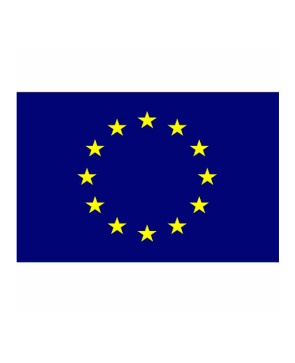 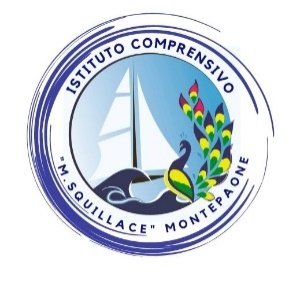 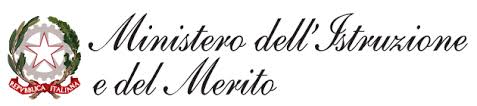 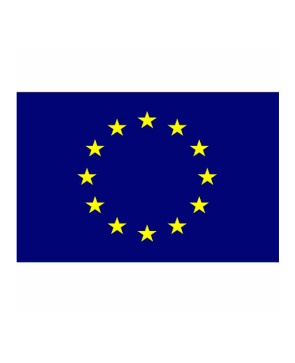 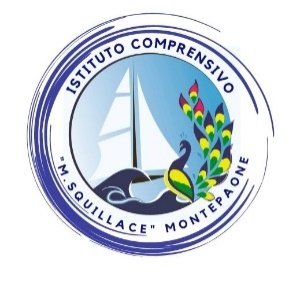 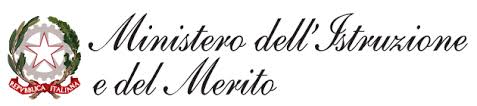 GRIGLIA DI OSSERVAZIONE PER L’INDIVIDUAZIONE DI ALUNNI BES II e III FASCIA NON ANCORA CERTIFICATIBarrare con una X le caselle corrispondenti alle voci che specificano la situazione dell'alunno/aRilevazione dei “punti di forza” dell’alunno/a e gruppo classe su cui far leve nell’intervento	Rilevazione delle condizioni facilitanti che consentono la partecipazione dell’alunno/a al processo di apprendimento e alla vita della classe.Segnare con una X le “condizioni facilitanti”. In caso positivo (Sì), specificare.Richiesta di eventuale supporto PERCORSO B POR CALABRIA “A scuola d’inclusione”Firma Team Docenti/Consiglio di ClasseLuogo e DataINTERVISTA PER IPOTESI DIAGNOSTICA DI DISTURBO SPECIFICO DI APPRENDIMENTO (DSA)DOMANDE DI TIPO GENERALE    Quali sono le aree di maggiore difficoltà? (passare in rassegna le varie materie: Italiano, materie di studio, Matematica, Lingue straniere, Ed. Motoria, Musica, materie artistiche, materie tecniche; considerare. oltre alle difficoltà, anche le aree di migliore riuscita da valorizzare)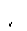 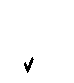 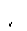 Da quanto tempo sono presenti le difficoltà dichiarate?Come si comporta il bambino (o ragazzo) in classe? (è passivo e non interviene mai, non riesce a concentrarsi, è disorganizzato e disordinato nel materiale, si muove continuamente e non riesce a stare seduto al suo posto, fa lo sciocchino per attirare l’attenzione, fa i dispetti ai compagni)Ci sono situazioni di conflitto con alcuni insegnanti?Le difficoltà di apprendimento hanno disturbato le relazioni con i coetanei?Il bambino manifesta ansia nei confronti della scuola? (disturbi psicosomatici, problemi di sonno, non ha voglia di alzarsi il mattino, non vuole andare a scuola, ansie particolari)    Come si comporta quando deve fare i compiti? (non vuole mai cominciare, non finisce mai, è lentissimo, si interrompe continuamente, non riesce a mantenere la concentrazione, ha scoppi di rabbia, evidenzia stanchezza, ha spesso mal di testa)Da chi viene aiutato nei compiti?La necessità di essere aiutato dai genitori ha influito sulle relazioni affettive?DIFFICOLTÀ DI LETTURANon vuole mai leggere. È lento nella lettura.È abbastanza rapido, ma fa molti errori.Non riesce a tenere il segno quando gli altri leggono.Legge abbastanza bene, ma si affatica facilmente quando deve leggere più pagine. Preferisce leggere a mente.Verbalizza fastidio quando i caratteri del testo sono piccoli e fitti. Quando deve leggere a lungo gli si arrossano gli occhi.Comprende bene anche se legge male.Fa talmente fatica nella decifrazione che non comprende nulla.DIFFICOLTÀ Dl SCRITTURAHa fatto molta fatica a imparare i diversi caratteri.È stato faticoso per lui passare dallo stampato maiuscolo al corsivo.Fa molta fatica a scrivere in corsivo e preferisce scrivere in stampatello. Fa molti errori di ortografia.Scrive male.Scrive troppo lentamente.Non riesce a rileggere ciò che ha scrittoPur avendo raggiunto una sufficiente correttezza fa errori se deve scrivere velocemente sotto dettatura Se deve scrivere più pagine mostra stanchezzaHa difficoltà a copiare dalla lavagnaQuando scrive i compiti sul diario non riesce più a capire cosa ha scritto, oppure gli capita di scrivere in una pagina diversa da quella utileQuando deve scrivere un testo è molto disorganizzato e fa errori grammaticali e sintattici Nonostante le sue difficoltà ortografiche nei testi dimostra creatività e buone abilità narrativeDIFFICOLTÀ NEL CALCOLOQuando era piccolo ha imparato tardi a contare in modo corretto. Ha fatto fatica ad imparare le tabellineSbaglia anche operazioni molto semplici entro la decina, Se deve contare all’indietro fa molti erroriQuando ha imparato la procedura di un’operazione, se non si esercita continuamente tende a dimenticarla. Fa errori di perseverazione, cioè se ad esempio ha iniziato a fare delle addizioni e gli viene successivamente richiesto di fare delle sottrazioni, fa fatica a cambiare tipo di compito e si confonde, continuando a sommare Fa errori nella scrittura dei numeri “lunghi” o decimaliFa molti errori nell’incolonnare i numeri.Nonostante le difficoltà nel calcolo, riesce bene nei problemi, dimostrando capacità di tipo intuitivo Fa molta fatica anche nella risoluzione dei problemiÈ poco autonomo nell‘uso del danaro Ha imparato tardi a leggere l’orologio. Non sa leggere l’ora sul quadrantePROBLEMI DI MEMORIAHa fatto molta fatica ad imparare la successione dei mesi e dei giorni della settimanaFa molta fatica a ricordare i nomi geografici, le date, i termini del linguaggio specialistico di :ciascuna materia Non riesce a ricordare i termini grammaticali e quindi non riesce nell’analisi grammaticaleNon ricordo le formule matematiche, le definizioni e i termini della geometriaPROBLEMI NELLO STUDIOPer studiare impiega un tempo molto superiore a quello impiegato dai coetanei Impara meglio se qualcuno gli legge il testoImpara bene se l’insegnante spiega tutto in classe e lui sta molto attento Impara meglio se il contenuto della lezione viene schematizzatoNelle verifiche scritte ha una riuscita inferiore che nelle interrogazioni oraliPROBLEMI DI ESPOSIZIONE ORALEHa spesso problemi di “disnomia” cioè “non gli vengono le parole”Quando viene interrogato fa fatica a parlare in modo libero di un argomento perché non sa organizzare l’esposizione    Riesce a dimostrare meglio la sua preparazione in una materia di studio se I’ insegnante gli fa domande precise e miratePROBLEMI VISUO-SPAZIALI E DI COORDINAZIONE MOTORIADa piccolo non voleva mai disegnare e anche ora disegna malvolentieri emale, Da piccolo era piuttosto passivo ed esplorava poco I’ ambienteDa piccolo si muoveva in modo goffo e andava a sbattere dappertutto, cadeva spesso.Anche ora è un po’ scoordinato nei movimenti e quindi non riesce in attività motorie che richiedono elevata: coordinazione (es. ginnastica artistica)Non ha mai amato giochi di manipolazione fine come puzzles, costruzioni, lego. Ha imparato tardi ad usare correttamente le forbiciÈ disattento, dispersivo, disorganizzatoFa fatica ad utilizzare strumenti quali: compasso, righello, squadra, ecc. Fa fatica ad orientarsi nei percorsi e a leggere le mappe geograficheÈ molto disordinato (quaderni, materiale scolastico, banco, oggetti personali)Ha una cattiva calligrafiaA.S. 20..…/…..ALUNNO/A:	CLASSE:PLESSO:Sfera relazionale/comportamentaleMostra atteggiamenti di bullismo o minacceSfera relazionale/comportamentaleDimostra opposizione ai richiamiSfera relazionale/comportamentaleNon stabilisce buoni rapporti con i compagniSfera relazionale/comportamentaleÈ poco accettato / ricercato dai compagniSfera relazionale/comportamentaleMostra la tendenza a mentire e/o ingannareSfera relazionale/comportamentaleTrasgredisce regole condiviseSfera relazionale/comportamentaleHa reazioni violente con i compagniSfera relazionale/comportamentaleSi isola dagli altri per lunghi periodiSfera relazionale/comportamentaleDistrugge oggetti e/o compie atti di vandalismoSfera relazionale/comportamentaleCompie gesti di autolesionismoSfera dello sviluppoIn molte attività mostra rilevante confusione mentaleSfera dello sviluppoHa difficoltà di comprensione verbaleSfera dello sviluppoNon si esprime verbalmenteSfera dello sviluppoParla in continuazioneSfera dello sviluppoHa difficoltà fonologicheSfera dello sviluppoBalbettaSfera socialeSi appropria di oggetti non suoiSfera socialeHa scarsa cura degli oggettiSfera socialeNon è collaborativoSfera socialeHa un abbigliamento inappropriato all’età o alla stagioneSfera socialeHa una scarsa igiene personaleSfera socialePresenta segni fisici di maltrattamentoSfera socialeHa materiale scolastico/didattico insufficienteSfera socialeHa difficoltà di apprendimentoSfera socialeHa improvvisi e significativi cambiamenti dell’umoreSfera socialeHa comportamenti bizzarriSfera socialeManifesta fissità nelle produzioniSfera socialeLamenta malesseri fisiciSfera socialeAttribuisce i propri successi/insuccessi a cause esterneSfera socialeHa difficoltà ad esprimersi di fronte al gruppoSfera socialeHa propensione a biasimare se stesso o colpevolizzarsiSfera socialeRinuncia di fronte all’impegno, alle prime difficoltàSfera socialeDimostra scarsa autonomia personaleSfera socialeHa difficoltà di organizzazione spazio/temporaleSfera socialeHa difficoltà di coordinazione grosso/motoriaSfera socialeHa difficoltà di coordinazione fineSfera ambientaleFamiglia problematicaPregiudizi ed ostilità culturaliDifficoltà socioeconomicheAmbienti deprivati/deviantiDifficoltà di comunicazione e o collaborazione tra scuola, servizi, enti operatori….) che intervengono nell’educazione e nella formazione*Bisogni espressi dal team degli insegnanti relativamente alle problematiche evidenziate (strumenti, informazioni, sussidi…)**Specificare quiApprendimento lingue stranierePronuncia difficoltosaDifficoltà di acquisizione degli automatismi grammaticali di baseDifficoltà nella scritturaDifficoltà nell’acquisizione nuovo lessicoNotevoli differenze tra comprensione del testo scritto e oraleNotevoli differenze tra la produzione scritta e oralePunti di forza dell’allievo, su cuiDiscipline preferiteDiscipline preferiteDiscipline preferitefare levanell’interventoDiscipline in cui riesceDiscipline in cui riesceDiscipline in cui riescefare levanell’interventoAttività preferiteAttività preferiteAttività preferitefare levanell’interventoAttività in cui riesceAttività in cui riesceAttività in cui riescefare levanell’interventoDesideri e/o bisogni espressiDesideri e/o bisogni espressiDesideri e/o bisogni espressifare levanell’interventoHobby, passioni, attività extrascolasticheHobby, passioni, attività extrascolasticheHobby, passioni, attività extrascolastichePunti di forza gruppo classePresenza di un compagno o un gruppo di compagni per le attività disciplinariSì (specificare)NoPunti di forza gruppo classePresenza di un compagno o un gruppo di compagni per le attività extrascolasticheSì (specificare)NoOrganizzazione dei tempi aggiuntivi rispetto al lavoro d’aulaSìNoAttività in palestra o altri ambienti diversi dall’aulaSìNoUso di strumenti, sussidi, attrezzatura specifica, strumenti compensativiSìNoAdattamenti, differenziazioni, accorgimenti messi in atto dagli insegnantinelle modalità di lavoro in aulaSì, nelle attività di:NoAttività personalizzate in aulaSìNoAttività in piccolo gruppo con lo scopo di facilitare l’alunnoSìNoAttività individuali fuori dell’aulaSìNoEDUCATORE d’ISTITUTOSìNoNEUROPSICOMOTRICISTASìNoMEDIATORE INTERCULTURALESìNoPSICOLOGOSìNo